Lesson 5 Practice ProblemsThe pictures show points on a unit circle labeled A, B, C, and D. Which point is ?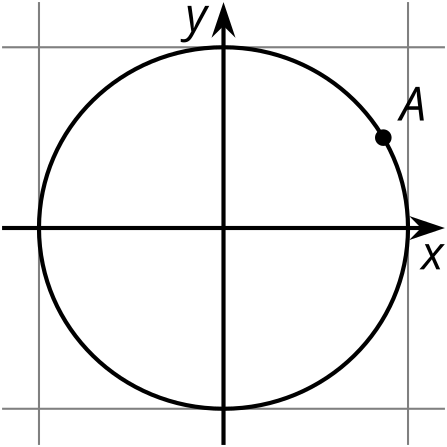 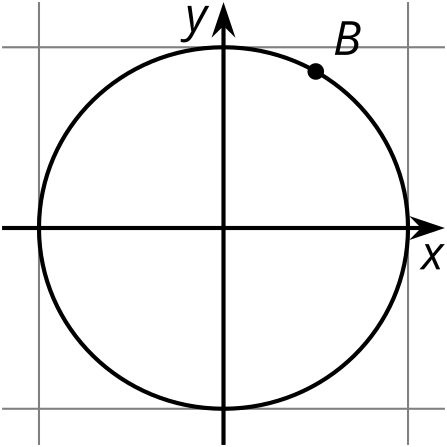 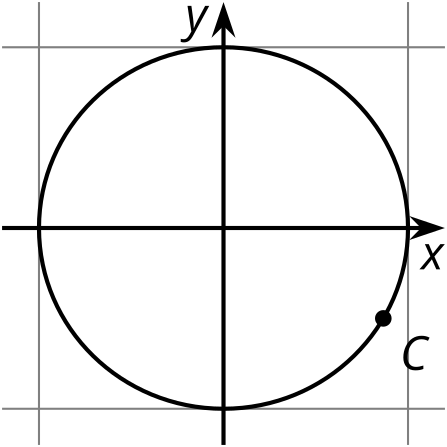 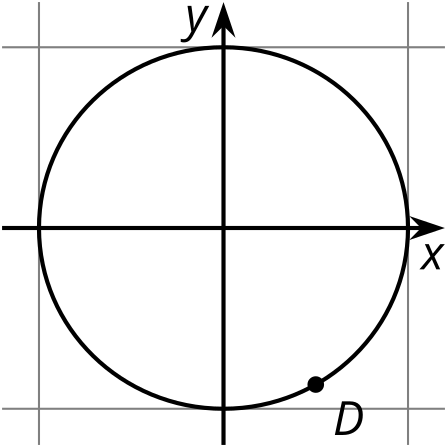 For which angles is the cosine positive? Select all that apply.0 radians radians radians radians radiansMark two angles on the unit circle whose measure  satisfies . How do you know your angles are correct?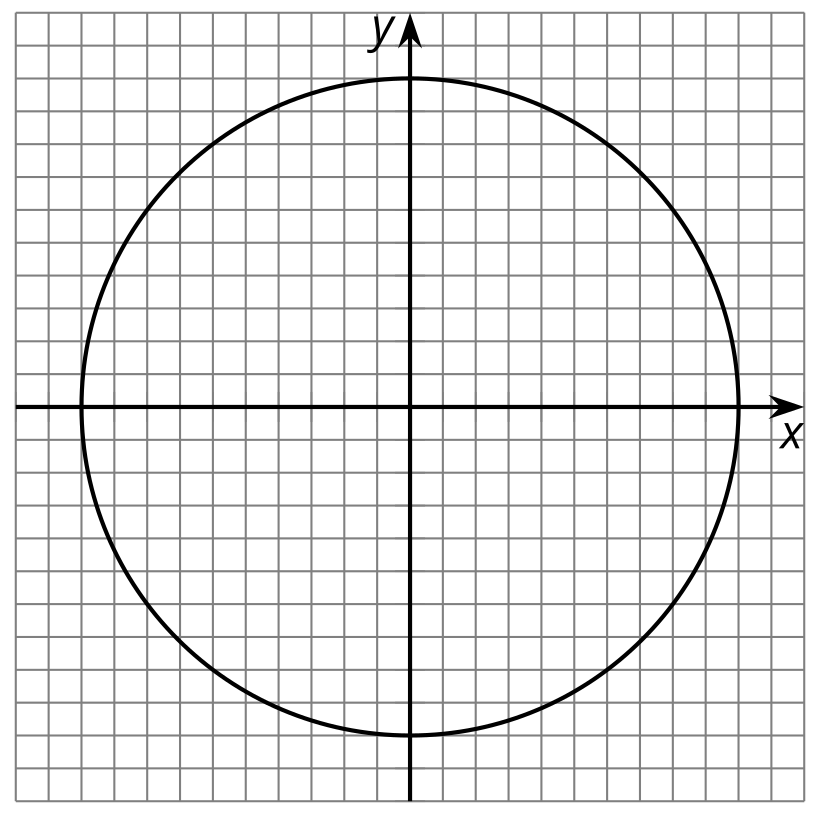 For which angle measures, , between 0 and  radians is ? Label the corresponding points on the unit circle.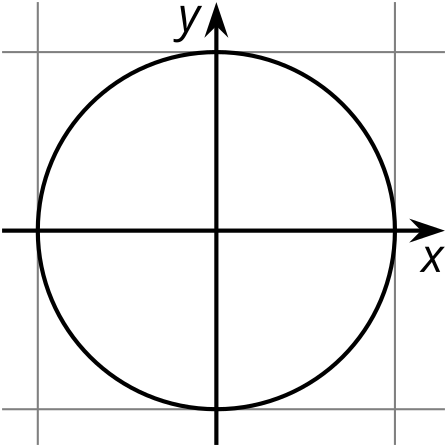 What are the values of  for these angle measures?Angle  measures  radians, and the coordinates of  are about .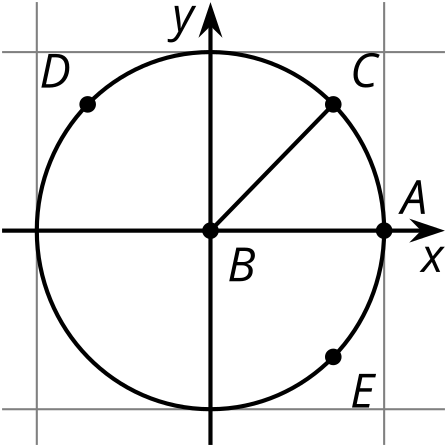 The measure of angle  is  radians. What are the approximate coordinates of ? Explain how you know.The measure of angle  is  radians. What are the approximate coordinates of ? Explain how you know.(From Unit 6, Lesson 4.)In which quadrant is the value of the -coordinate of a point on the unit circle always greater than the -coordinate? Explain how you know.Name 3 angles in this quadrant.(From Unit 6, Lesson 4.)Lin is comparing the graph of two functions  and . The function  is given by . Lin thinks the graph of  will be the same as the graph of , translated to the left by 2. Do you agree with Lin? Explain your reasoning.  (From Unit 5, Lesson 3.)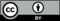 © CC BY 2019 by Illustrative Mathematics®